State of Kansas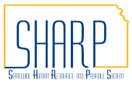 Telework Time Reporter Data SetupStatewide Human Resource and Payroll SystemDate CreatedDate Created2/23/2022VersionVersion1.0SecuritySecurityDescriptionDescriptionTracking employee hours worked by the state where the hours were worked.1.Payroll HomepageEmployee Payroll/Benefits DataJob Data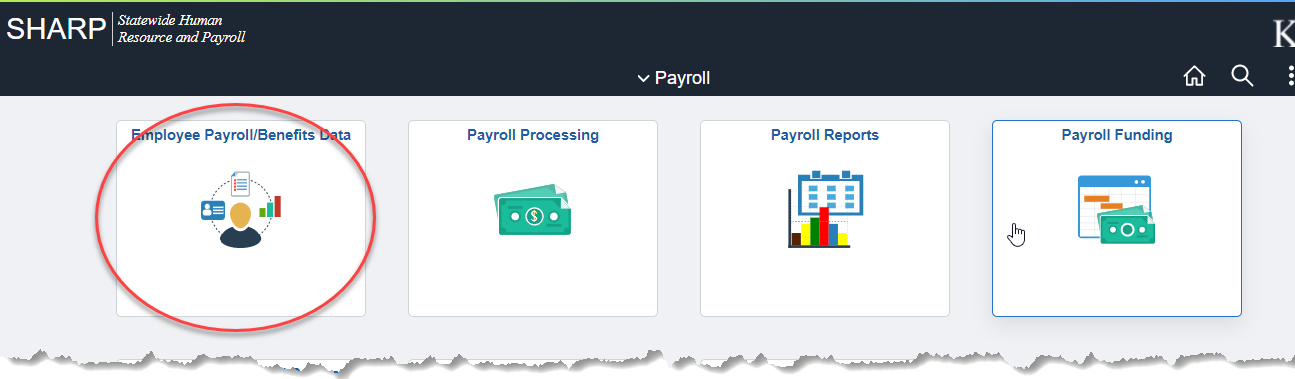 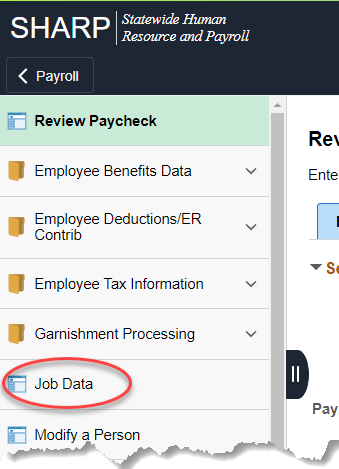 2.Empl IDSearch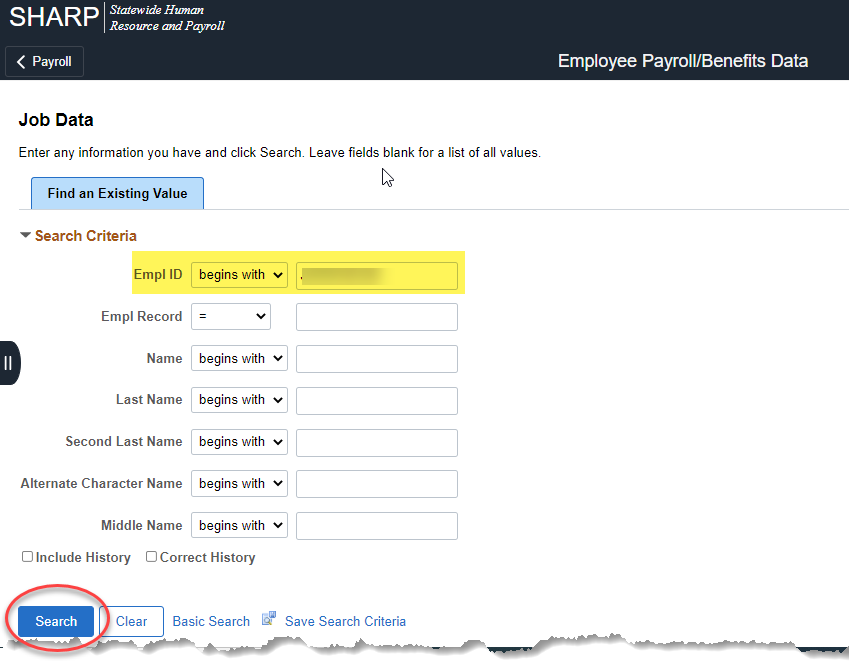 3.Select the Employment Data Link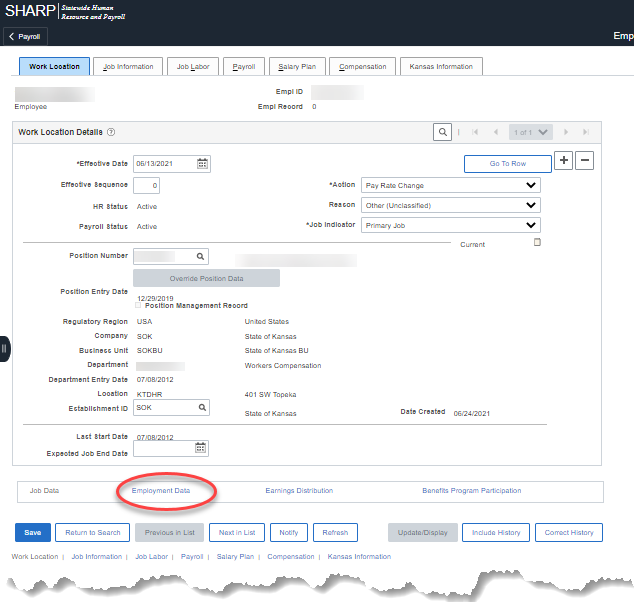 4.Select Time Reporter Data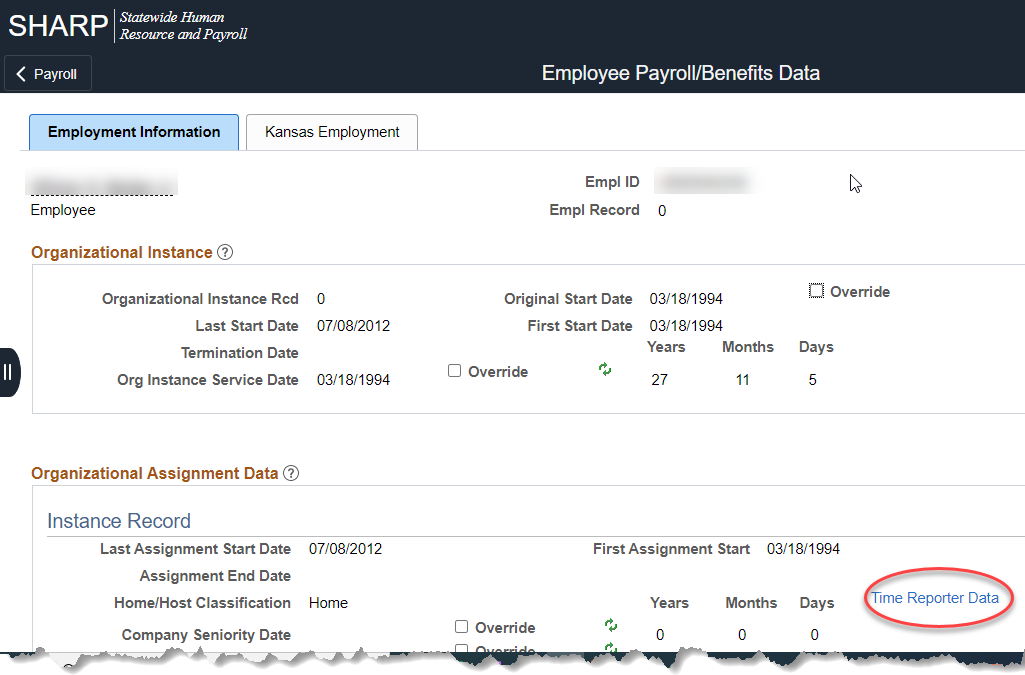 5.Add a new effective dated row (+)Effective Date:  Pay Period Begin Date for the change (Must be current or future period.)Time Reporter Type:  Elapsed Time ReporterElapsed Time Template:  DOAUSEONLYWorkgroup and Taskgroup:  Use the values that were on the previous row.OK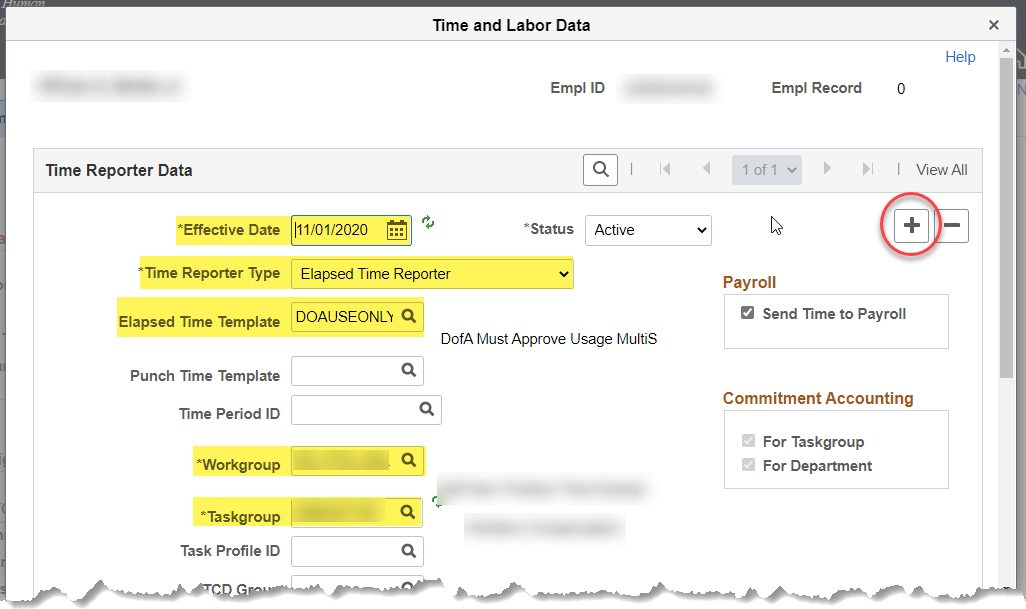 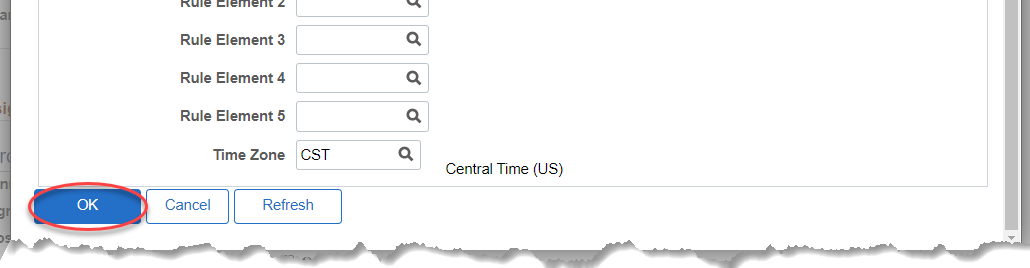 6.Save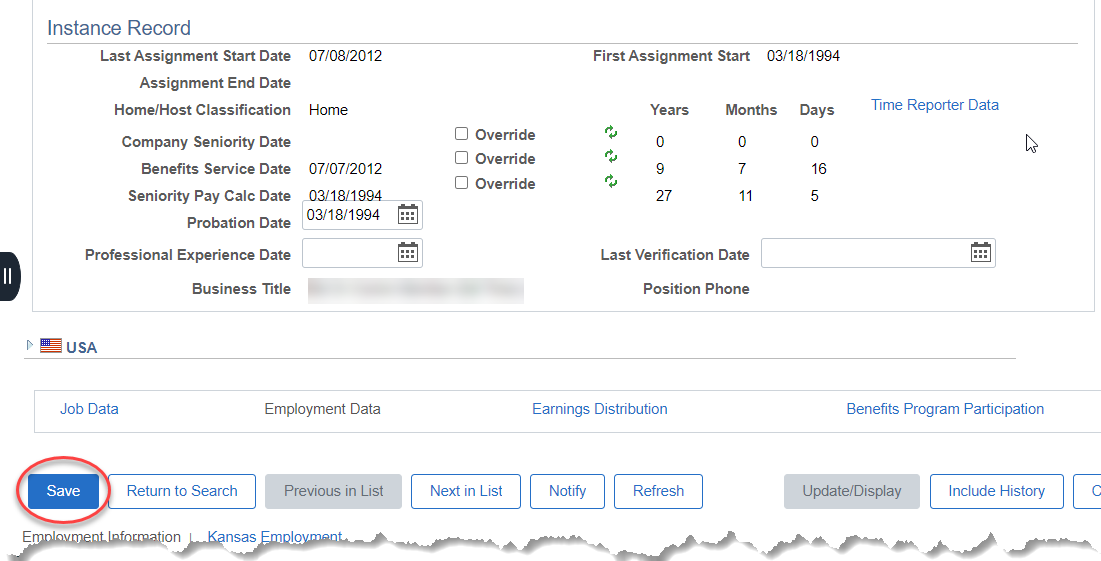 EXAMPLE TIMESHEETEXAMPLE TIMESHEETEXAMPLE TIMESHEET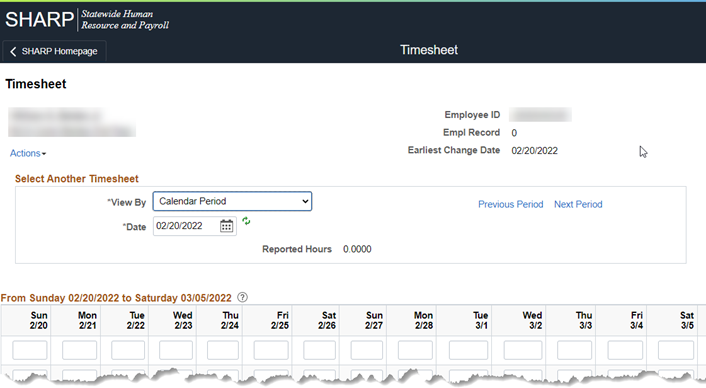 Taskgroup:  Agency Default ValueCountry:  USAState:  Populated by the Employee based on the state the hours were worked in.Task Profile ID:  Blank unless the agency uses Task Profiles.Add a new row for each new state that needs to be added.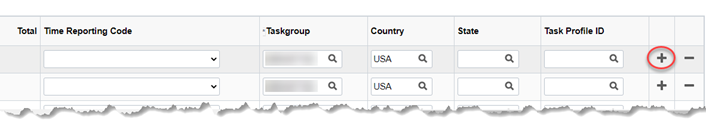 Taskgroup:  Agency Default ValueCountry:  USAState:  Populated by the Employee based on the state the hours were worked in.Task Profile ID:  Blank unless the agency uses Task Profiles.Add a new row for each new state that needs to be added.Taskgroup:  Agency Default ValueCountry:  USAState:  Populated by the Employee based on the state the hours were worked in.Task Profile ID:  Blank unless the agency uses Task Profiles.Add a new row for each new state that needs to be added.END OF PROCESSEND OF PROCESSEND OF PROCESS